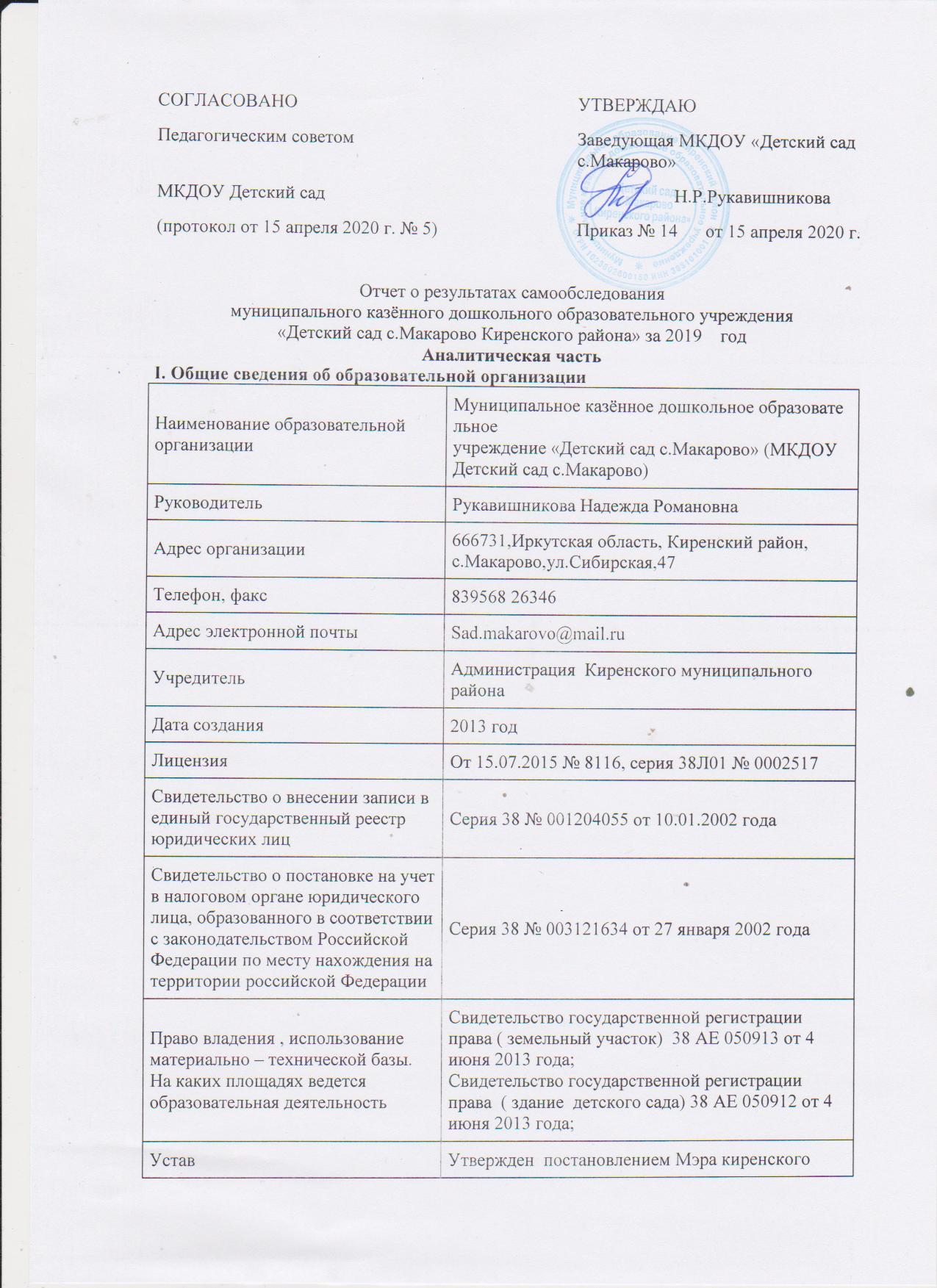 Муниципальное казённое дошкольное образовательное учреждение «Детский сад с.Макарово»  (далее – Детский сад) расположено в центре села.  Здание Детского сада реконструировано по типовому проекту. 
Проектная наполняемость на 50 мест. Общая площадь здания 506 кв. м, из них площадь помещений, используемых непосредственно для нужд образовательного процесса, 277,8 кв. м.Цель деятельности Детского сада – осуществление образовательной деятельности по реализации образовательных программ дошкольного образования.Предметом деятельности Детского сада является формирование общей культуры, развитие физических, интеллектуальных, нравственных, эстетических и личностных качеств, формирование предпосылок учебной деятельности, сохранение и укрепление здоровья воспитанников.Режим работы Детского садаРабочая неделя – пятидневная, с понедельника по пятницу. Длительность пребывания детей в группах – 10 часов. Режим работы групп – с 7:30 до 17:30.II. Система управления организацииУправление Детским садом осуществляется в соответствии с действующим законодательством и уставом Детского сада.Управление Детским садом строится на принципах единоначалия и коллегиальности. 
Коллегиальными органами управления являются:  педагогический 
совет, общее собрание работников. Единоличным исполнительным органом является руководитель – заведующий.Органы управления, действующие в Детском садуСтруктура и система управления соответствуют специфике деятельности Детского сада. Оценка кадрового обеспеченияДетский сад укомплектован педагогами на 100 процентов согласно штатному расписанию. Всего работают 18 человек. Педагогический коллектив Детского сада насчитывает 6 специалистов. Соотношение воспитанников, приходящихся на 1 взрослого:− воспитанник/педагоги – 9/1;− воспитанники/все сотрудники – 2,4/1. Педагогические работники  аттестованы и имеют:− высшую квалификационную категорию – 0 воспитатель;− первую квалификационную категорию – 3 воспитатель.На соответствие аттестованы 2 воспитателя; 1 инструктор физического воспитанияКурсы повышения квалификации в 2019 году прошли все  педагога и обслуживающий персонал прошли курсы «Оказание первой помощи пострадавшим». Переподготовка прошёл музыкальный руководитель  «Музыкальное воспитание в ДОУ» Кадровый  состав  Детского сада              По возрасту:                                                     до 50 лет –  1 человека -      16 %;                                свыше 50 лет – 5 человека – 84 %.              По образованию:       со средним специальным -   5 педагогов  - 100  % ; заведующая с высшим образованием.           По стажу работы:        до 5 лет  -  1 человека (20%)              свыше 25 лет – 4   чел (80 %).    III   Оценка образовательной деятельностиОбразовательная деятельность в Детском саду организована в соответствии с Федеральным законом от 29.12.2012 № 273-ФЗ «Об образовании в Российской Федерации», ФГОС дошкольного образования, СанПиН 2.4.1.3049-13 «Санитарно-эпидемиологические 
требования к устройству, содержанию и организации режима работы дошкольных образовательных организаций».Образовательная деятельность ведется на основании утвержденной основной образовательной программы дошкольного образования МКДОУ «Детский сад с.Макарово», которая составлена в соответствии с ФГОС дошкольного образования, с учетом примерной образовательной программы дошкольного образования, санитарно-эпидемиологическими правилами и нормативами, с учетом недельной нагрузки.Детский сад посещают 46 воспитанников в возрасте от 1 до 8 лет. В Детском саду сформировано 3 групп общеразвивающей направленности. Из них:-  1 ранний возраст (ясельная) – 9 детей− 1 младшая разновозрастная  группа – по 19 детей;− 1 старшая , подготовительная группа – 18 детей;Возраст детей: _от года до 8 лет___________Всего __46_____Мальчиков _24______________Девочек _22________________В течение года дети развивались в соответствии с возрастом, изучали программный материал и показали позитивную динамику по всем направлениям развития. Все дети хорошо адаптировались к детскому саду. Социальный статус семей дошкольного учреждения : - 87.5 % - детей воспитывающихся в полной семье, что благотоворно влияет на психическое, физическое , эмоциональное  развитие каждого ребёнка;- 12,5 % - детей воспитываются в неполных семьях.2. Цели и задачи, которые были поставлены на данный периодРабота в МКДОУ «Детский сад с.Макарово» проводилась исходя из основных годовых задач в соответствии с годовым планом работы детского сада на 20_19_ год.Перед воспитателями групп были поставлены следующие задачи:1. Продолжать работу по формированию у дошкольников основ эколо-гической культуры в процессе использования современных педагогических технологий и развития предметно-пространственной экологической среды. 2. Развивать физические качества детей путем применения здоровьесбе-регающих технологий и оптимизации предметно-развивающей среды групп, в соответствии с требованиями ФГОС ДО по физическому развитию детей. 3. Совершенствовать работу в области детской инициативы через реализацию принципов индивидуализации в образовательной деятельности в ДОУ.В течение года строго соблюдался режим дня и все санитарно-гигиенические требования к пребыванию детей в детском саду. Согласно плану проводились медицинское, педагогическое обследования воспитанников, подтвердившие положительную динамику развития каждого ребенка в целом.3. Анализ работы по всем образовательным областям ГОСО. Обобщенный анализ результатов педагогической диагностикиС детьми систематически проводились занятия в соответствии с утвержденным учебным планом на текущий год, расписанием непосредственной образовательной деятельности по пяти образовательным областям: «Здоровье», «Коммуникация», «Познание», «Творчество», «Социум».Мониторинг качества освоения детьми основной общеобразовательной программы детского сада за 2019год показал следующие результаты Анализ по областям  2019 – 2020 год.Анализ выполнения требований к содержанию и методам воспитания и обучения, а также анализ усвоения детьми программного материала показывают стабильность и позитивную динамику по всем направлениям обучения, воспитания и развития.Положительное влияние на этот процесс оказывает тесное сотрудничество воспитателей, специалистов, администрации детского сада и родителей, а также использование приемов развивающего обучения и индивидуального подхода к каждому ребенку.Вывод:Знания и навыки, полученные детьми в ходе занятий, необходимо систематически закреплять и продолжать применять в разнообразных видах детской деятельности. Особое внимание следует уделить использованию многообразных традиционных и нетрадиционных методов работы, позволяющих развивать соответствующие знания, умения и навыки.4. Анализ наиболее значимых мероприятий с указанием их статуса и результаты .В течение года в МКДОУ «Детский сад с.Макарово»  были проведены следующие мероприятия с детьми: Развлечения:  «День знаний – Вот и стали мы на год взрослей»; «День дошкольного работника»; «Осенины»; «Моя  Родина – Россия»;  «Я здоровым быть хочу»; «Мамочка – моя»; «Новогодний карнавал»;  «Пришла Коляда»; «Путешествие в страну Спортландию»; «КВН «В мире профессий»; «Мы- будущие защитники Отечества»; литературная викторина «В гостях у С.Я.Маршака»; «Музыкальное кафе для милых мам»; «Широкая масленица»; «Встреча птиц»; «День земли»Педагоги ДОУ и их воспитанники принимают активное участие в сельских, районных , российских конкурсах. 5. Анализ результатов профессионального развития воспитателя: самообразование, прохождение курсов переподготовки, участие в работе методических объединений различного уровня, семинарах, аттестации.В течение года педагоги распространяли свой педагогический опыт на методических объединениях в г.Киренске. «Индивидуализация и планирование». «Русская изба». Музыкально – познавательное мероприятие «Ярмарка  родного края»  Это позволило обобщить педагогический опыт по  Художественно - эстетическому направлению в творческой деятельности музыкального развития.В 2020 году двое воспитателей прошли аттестацию на соответствие в МКДОУ «Детский сад с.Макарово».Педагогом _Кувайшиной Натальей Владимировной _ в этом году пройдены курсы переподготовки квалификации по теме «Музыкальный руководитель дошкольной организации», это позволило углубить ею знания в области _художественно – эстетического воспитания», усовершенствовать работу в этом направлении.Все сотрудники ДОУ прошли курсы по оказанию первой помощи пострадавшим.Деятельность воспитателей предусматривала решение образовательных задач в совместной деятельности взрослого и детей, самостоятельной деятельности воспитанников не только в рамках основной образовательной деятельности, но и в ходе режимных моментов. При проведении занятий использовались как традиционные (наблюдения, беседы, сравнения, мониторинг, индивидуальная работа), так и нетрадиционные методы работы (психогимнастика, пальчиковая гимнастика, дыхательная гимнастика, элементы ТРИЗ и т. п.).Анализ кадрового потенциала показал, что 5 из 5 педагогов, включая воспитателей и специалистов, определились с темой по самообразованию. Из них 2 педагога изучают тему по самообразованию 3 год. 3 педагога– 1 год. Темы педагоги подбирали в соответствии с приоритетными направлениями работы ДОУ и требованиями ФГОС ДО. Педагоги интересуются разнообразными направлениями воспитательно-образовательного процесса: художественно-эстетическим, познавательным, социально-коммуникативным, познавательно-исследовательским, физическим, речевым.Важно отметить, что при планировании формы отчетности по итогам работы педагогов по самообразованию учитывались:• пожелания самих педагогов (результаты анкетирования при составлении годового плана);• необходимость ознакомления с практическими и теоретическими материалами;• польза данного материала для других педагогов. Можно сделать вывод: педагоги ответственно подходят к планированию работы по самообразованию, однако некоторым нужна помощь в постановке задач и составлению этапов работы. Серьезных замечаний к документации педагогов по самообразованию нет.6. Анализ работы с родителями и социумом Родители активно участвовали в совместных мероприятиях детского сада и групп. В течение учебного года детям и родителям была предоставлена возможность поучаствовать в разнообразных проектах : «История моего села – моя история»;_ «Я люблю свой детский сад»; «Хлеб всему – голова»; «Быт и традиции русского народа»; «Вечная слава, вечная память»;«Тимуровское движение» ; «Мы помним героев своих»; «Формирование навыков безопасности».Наиболее яркими были следующие мероприятия : В канун праздника весны прошли торжественные мероприятия, посвящённые Международному женскому дню. Подготовка началась задолго до наступления праздника. Воспитатели с детьми разучивали стихотворения, проводили беседы, репетировали сценки, вместе с музыкальным руководителем разучивали песни и пляски. Для любимых мам и бабушек изготовили подарки: поздравительные открытки, поделки своими руками. Дети пришли на утренник нарядные весёлые в предвкушении праздника. И их надежды оправдались. Мамы, посетившие музыкальное кафе, проявили себя хорошими артистами, показав всё своё творческое мастерство, артистизм, задор и организационные способности. Им пришлось перевоплотиться: и в танцоров, и певцов, и русских сказочниц. Дети своими стихами, танцами, песнями и сценками подарили мамам много добрых слов, нежности и внимания. Посмотрев выступления своих детей, многие мамы были растроганы до слёз. Мамочки были очень довольны и гордились успехами своих детей!!!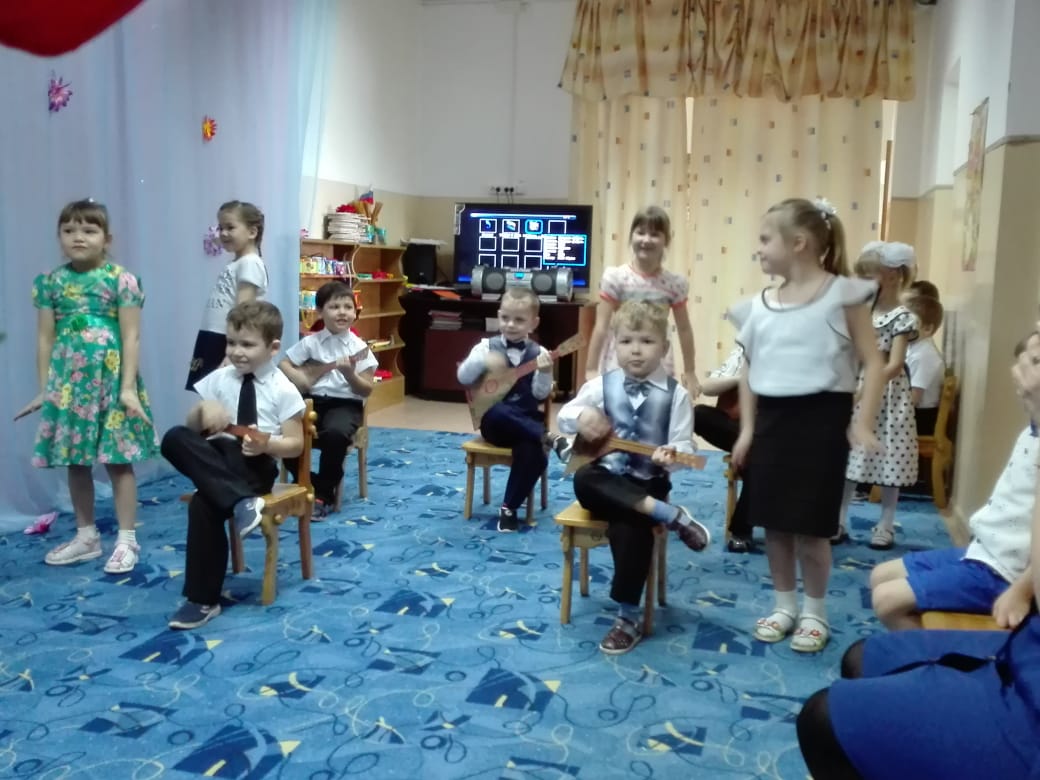 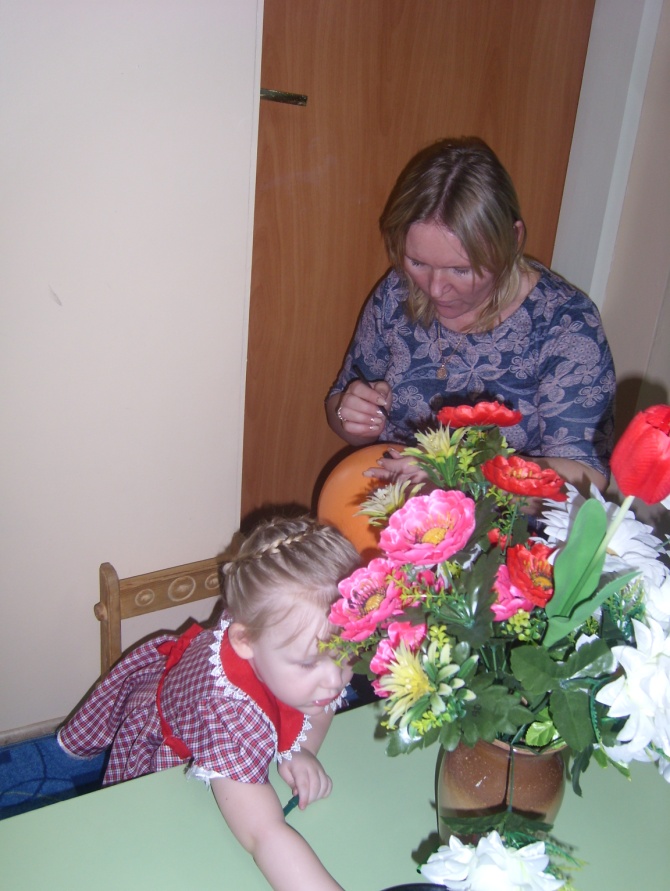 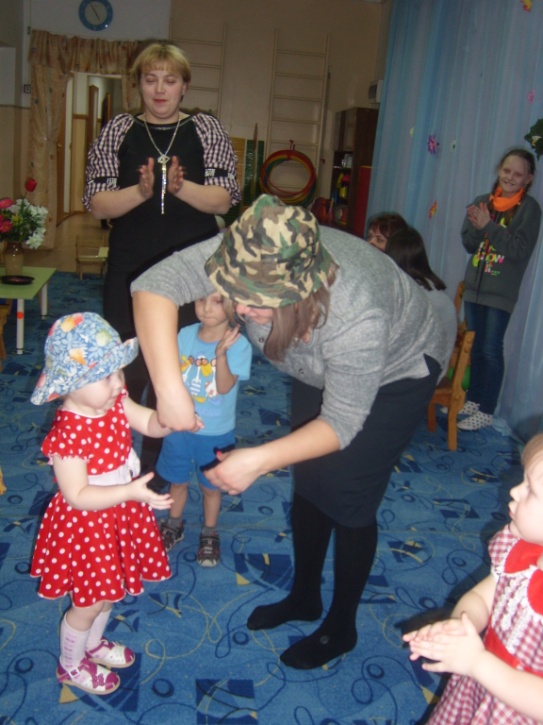 
8. Общие выводы на следующий год  В минувшем году были выявлены проблемы и достигнуты успехи.Проблемы: Не все родители прислушиваются к советам воспитателей и продолжают нарушать режим дня, поздно приводят детей в детский сад; воспитанники пропускают утреннюю зарядку, что неблагоприятно сказывается на их физическом развитии.По результатам мониторинга уровень развития физической подготовленности  детей составил:  Анализ мониторинга по физическому развитию показал, что уровень овладения детьми физических качеств и навыков  в  течение года поднялся на 8%. Результаты   диагностирования детей подтвердили эффективность проделанной работы.   Работа по обновлению предметно-развивающей средыПлодотворной оказалась и работа по обновлению предметно-развивающей среды (далее – ПРС): во всех группах было проведено обновление развивающей среды. Были полностью заменены предметно-развивающие центры, приобретены игрушки, игры, оборудование, пособия и т. д. Четко организованная работа по преобразованию ПРС в группах  оказала благоприятное влияние на развитие творческих способностей детей. Воспитанники проявили большую активность, подавали интересные идеи, принимали участие в изготовлении игр и пособий.В целях улучшения материально-технического обеспечения МКДОУ   привлекаем дополнительные источники финансирования. Это, в основном, пожертвования родителей, предпринимателей.  За  счет этого произведено следующее:- сделан косметический ремонт в группах детского сада, в помещениях;-пополнение оборудованием спортивного зала;-методические пособия, литература в методический  кабинет с учетом ФГОСПриобретены:-наборы строительных конструкторов;- оборудование в спортивный зал;- игрушки.- рецеркулятор-облучатель АРМЕД для всех групп,-спецодежду для технического персонала        Медицинское обслуживание. Организация питания детей.Укрепление здоровья детей является одним из основных направлений в работе детского сада. ДОУ взаимодействует с учреждением здравоохранения на основании Договоров на оказание медицинских услуг для детей и сотрудников образовательного учреждения.В детском саду созданы условия для сохранения и укрепления здоровья воспитанников. Педагоги во взаимодействии с медицинской сестрой и инструктором физвоспитания проводят закаливающие и общеукрепляющие комплексы для детей, физкультурно-оздоровительная работа:- самомассаж;-дыхательная гимнастика;-гимнастика (утренняя и после дневного сна);-хождение по профилактическим массажным дорожкам;-обливание ног в летний период;-оздоровительный бег;-физкультурные занятия;-прогулки;-спортивные игры;-спортивные праздники, досуги;-экологические прогулки и другие мероприятия.  Наблюдение за детьми осуществляется медицинской сестрой в течение дня.   Ведется регулярная просветительская работа с родителями воспитанников.В ДОУ создана здоровьесберегающая среда:медицинский и процедурный кабинеты оборудованы детским тонометром, динамометром, спирометром, облучателем «Солнышко»,  ингаляторами, таблицей Ротта для проверки зрения, всей требуемой мебелью и оборудованием;спортивное оборудование –фитболы, сухой бассейн, беговая дорожка, щит баскетбольный, гимнастическая стенка, скамейки и другое.         В дошкольном учреждении разработан план оздоровительной профилактической работы, в который включены профилактические мероприятия с детьми по предупреждению заболеваний ОРВИ и гриппа:-вдыхание фитонцидов чеснока;- приём детьми всех возрастов аскорбиновой кислоты, чеснока, лука;- искусственная витаминизация холодных напитков (компот, кисель) аскорбиновой кислотой,- приём сиропа шиповника.Проводится планомерная работа во всех возрастных группах по профилактике нарушений осанки, плоскостопия с использованием нестандартного оборудования.В целях своевременного выявления проблем со здоровьем  детей  проводится ежегодный мониторинг состояния здоровья детей, анализ заболеваемости и посещаемости. Это необходимо и для своевременного внесения корректив в педагогическую деятельность по оздоровлению воспитанников.Анализ заболеваемости     Питание воспитанников в детском саду осуществляется по примерному 10-тидневному меню для детей от 1,5 до 3-х лет и от 3-х до 7 лет, которое составлено на 2 периода  осеннее-зимний и весеннее-летний. В детском саду 3-х разовое питание. При составлении меню используется разработанная картотека блюд, что обеспечивает сбалансированность питания по белкам, жирам и углеводам и достаточную пищевую ценность. Меню согласовывается с органами Роспотребнадзора. Готовая пища выдается детям только после снятия пробы медицинским работником и соответствующей записи в журнале результатов оценки готовых блюд. В МКДОУ строго соблюдается питьевой режим. Организация питания находится под контролем администрации МКДОУ. Показатели
деятельности дошкольной образовательной организации, подлежащей самообследованию
(утв. приказом Министерства образования и науки РФ от 10 декабря 2013 г. N 1324)Вывод: Результаты деятельности МКДОУ «Детский сад с.Макарово» за текущий  год были тщательно проанализированы, сделаны выводы о том, что в целом работа проводилась целенаправленно и эффективно.Проведенный анализ образовательной  деятельности показал  необходимость продолжить работу в  следующих направлениях:- систематическая работа по сохранению и укреплению здоровья  через организацию образовательной деятельности;- развитие игровой деятельности дошкольников;- активизировать развитие речи у детей раннего возраста;- развитие педагогической компетентности в вопросах организации работы на основе федеральных государственных требований.- Продолжить совершенствование предметно-развивающей среды группового помещения в соответствии с ГОСО .- Повысить профессиональный уровень при помощи участия в семинарах, мастер-классах, обучения на курсах повышения квалификации.Наряду с положительными моментами в работе педагогического коллектива есть и недостатки:- недостаточно ведется работа методической службы с педагогами по организации, использованию, внедрению новых технологий;- не  систематически ведется оздоровительная работа в ДОУ;- не все педагоги применяют в воспитательно-образовательной работе инновационные      технологии.Таким образом, система работы с педагогическими кадрами должна ориентироваться на выбранную в коллективе педагогов цель, которая определяет формы, методы и содержание деятельности каждого воспитателя и всего педагогической коллектива по развитию профессионального мастерства и повышения качества образования.Муниципального района №366 от 25.05.2015 годаНаличие локальных Актов образовательного учрежденияНаличие локальных Актов образовательного учрежденияВ части содержания образования, организации образовательного процессаКоллективный договор;Правила внутреннего трудового распорядка ;Положение о порядке и условия оплаты труда работников МКДОУ «Детский сад с.Макарово», отличных от единой тарифной сетки;Положение о педагогическом совете;Положение о родительском комитете;Положение о персональных данных;Другие локальные акты необходимые в части содержания образования, организации образовательного процесса.Наименование органаФункцииЗаведующийКонтролирует работу и обеспечивает эффективное 
взаимодействие структурных подразделений организации, утверждает штатное расписание, отчетные документы организации, осуществляет общее руководство Детским садомРассматривает вопросы:− развития образовательной организации;− финансово-хозяйственной деятельности;− материально-технического обеспеченияКонтролирует работу и обеспечивает эффективное 
взаимодействие структурных подразделений организации, утверждает штатное расписание, отчетные документы организации, осуществляет общее руководство Детским садомРассматривает вопросы:− развития образовательной организации;− финансово-хозяйственной деятельности;− материально-технического обеспеченияПедагогический советОсуществляет текущее руководство образовательной 
деятельностью Детского сада, в том числе рассматривает вопросы:− развития образовательных услуг;− регламентации образовательных отношений;− разработки образовательных программ;− выбора методической литературы, учебных пособий, средств обучения и воспитания;− материально-технического обеспечения образовательного процесса;− аттестации, повышении квалификации педагогических работников;− координации деятельности методических объединенийОбщее собрание 
работниковРеализует право работников участвовать в управлении 
образовательной организацией, в том числе:− участвовать в разработке и принятии коллективного
договора, Правил трудового распорядка, изменений и 
дополнений к ним;− принимать локальные акты, которые регламентируют деятельность образовательной организации и связаны с правами и обязанностями работников;− разрешать конфликтные ситуации между работниками и администрацией образовательной организации;− вносить предложения по корректировке плана мероприятий организации, совершенствованию ее работы и развитию материальной базыНаправления развития и образования детейНачало  года (октябрь)Начало  года (октябрь)Начало  года (октябрь)Конец  года (апрель)Конец  года (апрель)Конец  года (апрель)Направления развития и образования детейВСНВСНФизическое  развитие   Физическое  развитие   Физическое  развитие   Физическое  развитие   Физическое  развитие   Физическое  развитие   Физическое  развитие    Группа раннего возраста38382456440Средняя – младшая группа 3955,55,556440Старшая – подготовительная группа 95509550               Итого по ДОУ:6626870300Познавательное  развитие       Познавательное  развитие       Познавательное  развитие       Познавательное  развитие       Познавательное  развитие       Познавательное  развитие       Познавательное  развитие       Группа раннего возраста255033563311Вторая младшая группа 36,554,5945,554,50Средняя группа 5050062,537,50Старшая  группа30601040600подготовительная группа2971043570Итого по ДОУ: 3457949492Речевое  развитие Речевое  развитие Речевое  развитие Речевое  развитие Речевое  развитие Речевое  развитие Речевое  развитие Группа  раннего возраста263737562222Вторая младшая группа 45,545,5936,554,50Средняя группа 2575037,562,50Старшая  группа0604020800подготовительная группа0100043570Итого по ДОУ2459174055,54,5Художественно-эстетическое развитие  Художественно-эстетическое развитие  Художественно-эстетическое развитие  Художественно-эстетическое развитие  Художественно-эстетическое развитие  Художественно-эстетическое развитие  Художественно-эстетическое развитие  Группа раннего возраста25255044560 Вторая младшая группа 2754945,545,59Средняя группа 5025255037,512,5Старшая группа 2080030700подготовительная группа4357057430Итого по ДОУ31,852,21644524Социально-коммуникативное  развитиеСоциально-коммуникативное  развитиеСоциально-коммуникативное  развитиеСоциально-коммуникативное  развитиеСоциально-коммуникативное  развитиеСоциально-коммуникативное  развитиеСоциально-коммуникативное  развитиеГруппа раннего возраста2537,537,545550Вторая младшая группа 54,636,5963,536,50Средняя группа 37,562,5050500Старшая  группа 3070050500подготовительная группа4357057430Итого по ДОУ3952953,346,70МероприятиеОрганизаторРезультатВсероссийский конкурс «Букет родного края»; «Чудо с грядки и немного фантазии»; лучший сценарий  «Мама лучшая на свете»; «Родительское мастерство – мамины руки не знают скуки»;«Празднование нового года»;«Новогодняя игрушка»Всероссийский портал «Завуч»Дипломы 1 местоДиплом 1 местоДиплом 2 местоДиплом 1 местоДиплом 1 местоКонкурс  «Ярмарка родного края»Единая Россия г.КиренскСертификат 1,2,3 степени; Участие в концерте «День пожилого человека»МКУК МЦНТ и Д «Искра»Грамота участниковУчастие  в концерте на селе «День матери»; «Новый год на пороге»; «8 марта»МКУК МЦНТ и Д «Искра»Грамоты Публикация на страницах СМИ проект экологический проект «Декоративно прикладное творчество»;«Коса – девичья краса»Портал Академия развития творчества «АРТ-талант»Диплом победителя 3 место2 местоПубликация на страницах СМИ опыт работы «Место и роль народных игр в социализации детей»Портал Академия развития творчества «АРТ-талант»Свидетельство Всероссийский конкурс «Мир педагога» опыт работы «Методическая разработка -Я сам»;»Развитие мелкой моторики у детей раннего возраста»; «Мой папа самый лучший»;Конкурс по безопасности «Гараж для машины»;«»Выпал снег – всюду шум, всюду смех»;Лучший сценарий «День матери»;«проект «Ознакомление детей с сельским трудом»;Сценарий «мамочка моя»;Родительское собрание «В детский сад без слёз»Г.Москва всероссийский центр «Мир педагога»Диплом 1 степениДиплом 1 степениДиплом 1 степениДиплом 1 степениДиплом 1 степениЛауреат 1 степениДиплом 2 степениДиплом 1 степениДиплом 1 степени№ п.пСодержаниеУчастникиНазвание   тематической недели1Праздник ко дню знаний  «Вот и стали мы на год      взрослей»Дети, воспитатели, муз. руководитель, инструктор по физо., родители.Неделя 02.09-06.09   «До свидания лето!»2Концерт, посвященный дню воспитателя.Дети, воспитатели, муз. руководитель, родители.27.093Вечер Загадок, пословиц, поговорок на тему: «Хлеб- всему голова»Дети, воспитатели, родители   Неделя 30.09-04.10«Хлеб всему голова»4Развлечение «Осенние игры»                 01.11Дети, воспитатель, муз. руководитель, инстр. по физо, родителиНеделя 28.10-01.11«Неделя дружбы» (этикета. эстетики)5Концерт, посвященный дню матери 24.11; 27.11 «Моя любимая мамочка»Дети, воспитатель, муз. руководитель, родителиНеделя 25.11-29.11    «Мой дом, моя семья»6Вечер стихов «В гости к нам пришла зима»          06.12Дети, воспитатели, родители.Неделя 02.12-06.12     «Поет зима, аукает»7 Праздник «Новогодняя    сказка»           26.12Дети, воспитатели, муз. руководитель, родителиНеделя 23.12-27.12 «Новый год у ворот»8Праздник «День Защитника  Отечества»Дети, воспитатель, муз. руководитель, инструктор по физо, родители.Неделя 17.02 – 21 .02        «Наша Армия»9Развлечение «Музыкальное кафе для милых мам»Дети, воспитатели, муз. руководитель, родители.Неделя 2.03 – 6.03«Весна. Мамин праздник»10Выпускной  бал: «До  свидания  Детский   Сад».Дети, воспитатели, муз. руководитель, родителиНеделя 25.05 29.05«Скоро лето»2019-2020гг.Высокий уровеньСредний уровеньНизкий уровеньВ начале года         68%      30%       2%В конце года          74%       26%       0%2019 - 2020 год  -  100%2019 - 2020 год  -  100%2019 - 2020 год  -  100%2019 - 2020 год  -  100%2017 г.2018г.2019 г. Пропуск одним ребенком по болезни3,83,12,6N п/пПоказателиЕдиница измерения1.Образовательная деятельность1.1Общая численность воспитанников, осваивающих образовательную программу дошкольного образования, в том числе:46 человек1.1.1В режиме полного дня (8-12 часов)46 человек1.1.2В режиме кратковременного пребывания (3-5 часов)0 человек1.1.3В семейной дошкольной группе0 человек1.1.4В форме семейного образования с психолого-педагогическим сопровождением на базе дошкольной образовательной организации0 человек1.2Общая численность воспитанников в возрасте до 3 лет9  человек1.3Общая численность воспитанников в возрасте от 3 до 8 лет 37 человек1.4Численность/удельный вес численности воспитанников в общей численности воспитанников, получающих услуги присмотра и ухода:0 человек/%1.4.1В режиме полного дня (8-12 часов)0 человек/%1.4.2В режиме продленного дня (12-14 часов)0 человек/%1.4.3В режиме круглосуточного пребывания0 человек/%1.5Численность/удельный вес численности воспитанников с ограниченными возможностями здоровья в общей численности воспитанников, получающих услуги:0  человек/ %1.5.1По коррекции недостатков в физическом и (или) психическом развитии0  человек/ %1.5.2По освоению образовательной программы дошкольного образования 0человек/  %1.5.3По присмотру и уходу0 человек/%1.6Средний показатель пропущенных дней при посещении дошкольной образовательной организации по болезни на одного воспитанника2,6 день1.7Общая численность педагогических работников, в том числе:6 человек1.7.1Численность/удельный вес численности педагогических работников, имеющих высшее образование1человек/ 16,6%1.7.2Численность/удельный вес численности педагогических работников, имеющих высшее образование педагогической направленности (профиля)0 человек/ %1.7.3Численность/удельный вес численности педагогических работников, имеющих среднее профессиональное образование5 человек/83,4%1.7.4Численность/удельный вес численности педагогических работников, имеющих среднее профессиональное образование педагогической направленности (профиля)5 человек/83,4%1.8Численность/удельный вес численности педагогических работников, которым по результатам аттестации присвоена квалификационная категория, в общей численности педагогических работников, в том числе:3 человек/50%1.8.1Высшая0 человек/  %1.8.2Первая3 человек/50%1.9Численность/удельный вес численности педагогических работников в общей численности педагогических работников, педагогический стаж работы которых составляет:3 человек/18%1.9.1До 10 лет1 человек/16,6%1.9.2Свыше 30 лет4 человек 80%1.10Численность/удельный вес численности педагогических работников в общей численности педагогических работников в возрасте до 30 лет01.11Численность/удельный вес численности педагогических работников в общей численности педагогических работников в возрасте от 50 лет 51.12Численность/удельный вес численности педагогических и административно-хозяйственных работников, прошедших за последние 5 лет повышение квалификации/профессиональную переподготовку по профилю педагогической деятельности или иной осуществляемой в образовательной организации деятельности, в общей численности педагогических и административно-хозяйственных работников18 человек/100%1.13Численность/удельный вес численности педагогических и административно-хозяйственных работников, прошедших повышение квалификации по применению в образовательном процессе федеральных государственных образовательных стандартов в общей численности педагогических и административно-хозяйственных работников6 человек/85 %1.14Соотношение "педагогический работник/воспитанник" в дошкольной образовательной организации5 человек/46 человек1.15Наличие в образовательной организации следующих педагогических работников:1.15.1Музыкального руководителяда1.15.2Инструктора по физической культуреда1.15.3Учителя-логопеданет1.15.4Логопеданет1.15.5Учителя- дефектологанет1.15.6Педагога-психологанет2.Инфраструктура2.1Общая площадь помещений, в которых осуществляется образовательная деятельность, в расчете на одного воспитанника6 кв.м.2.2Площадь помещений для организации дополнительных видов деятельности воспитанников0 кв.м.2.3Наличие физкультурного залада2.4Наличие музыкального залада2.5Наличие прогулочных площадок, обеспечивающих физическую активность и разнообразную игровую деятельность воспитанников на прогулкеда